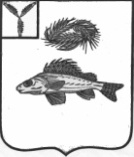                                                                 СОВЕТ АНТОНОВСКОГО МУНИЦИПАЛЬНОГО ОБРАЗОВАНИЯЕРШОВСКОГО РАЙОНА САРАТОВСКОЙ ОБЛАСТИ                                                               РЕШЕНИЕ     от 23.03.2023 года	                          № 106-196О  внесении изменений в решение Совета Антоновского муниципального образования от 27.12.2022года №100-183 « О бюджете Антоновского муниципального образования Ершовского  района Саратовской области на 2023 год иплановый период 2024-2025 годов» На основании Устава Антоновского муниципального образования Ершовского района Саратовской области Совет Антоновского муниципального образования РЕШИЛ:1. Внести в решение от 27.12.2022г. №100-183  «О бюджете Антоновского муниципального образования  Ершовского  района Саратовской области на 2023 год и плановый период 2024-2025 годов» следующие изменения:Приложение № 1 изложить в новой редакции:                                                                               Приложение № 1 к Решению                                                                                  Совета  Антоновского                                                                                  муниципального образования                                                                                  Ершовского района                                                                                    Саратовской области                                                                                     от 27.12.2022 года  №100-183Объем поступлений доходов в бюджет Антоновского муниципального образования  Ершовского  района Саратовской областипо кодам классификации доходов бюджетов на 2023 год и на плановый период 2024 и 2025 годов.(тыс. рублей)                                                                                 Приложение № 2 к Решению                                                                                  Совета  Антоновского                                                                                  муниципального образования Ершовского района Саратовской областиот 27.12.2022года   №100-183Объем и распределение бюджетных ассигнований бюджета Антоновского муниципального образования  Ершовского  района Саратовской области по разделам,
подразделам, целевым статьям (муниципальным программам и
непрограммным направлениям деятельности), группам  видов расходов бюджета                           на 2023 год и плановый период 2024 и 2025 годов. (тыс. рублей)                                                                                Приложение № 3 к Решению                                                                                  Совета  Антоновского                                                                                  муниципального образования                                                                                  Ершовского района                                                                                   Саратовской областиот 27.12.2022год №100-183Ведомственная структура расходов бюджета Антоновского муниципального образования  Ершовского  района Саратовской области на 2023 год и плановый период 2024 и 2025 годов.(тыс. рублей)                                                                                 Приложение № 4 к РешениюСовета Антоновского муниципального образованияЕршовского района Саратовской областиот 27.12.2022года №100-183Перечень муниципальных программ Антоновского муниципального образования  Ершовского  района Саратовской области, финансовое обеспечение которых, предусмотрено расходной частью бюджета Антоновского муниципального образования  Ершовского  района Саратовской области            на 2023 год и плановый период 2024 и 2025 годов. (тыс. рублей)                                                                                Приложение № 5 к Решению                                                                                  Совета Антоновского                                                                                  муниципального образования                                                                                   Ершовского района                                                                                   Саратовской областиот 27.12.2022 года №100-183Объем и распределение бюджетных ассигнований по целевым статьям муниципальных программ  муниципального образования,  группам  видов расходов классификации расходов бюджета 	Антоновского муниципального образования Ершовского района Саратовской области на 2023год и плановый период 2024 и 2025 годов.(тыс. рублей)                                                                                Приложение № 6 к Решению                                                                                  Совета Антоновского                                                                                  муниципального образования                                                                                   Ершовского района                                                                                   Саратовской областиот 27.12.2022года №100-183Объем и распределение бюджетных ассигнований бюджетаАнтоновского муниципального образования  Ершовского  района Саратовской области, направляемых на исполнение публичных нормативных обязательств на  2023 год и плановый период 2024 и 2025 годов(тыс. рублей)                                                                               Приложение №7 к Решению                                                                                  Совета Антоновского                                                                                  муниципального образования                                                                                   Ершовского района                                                                                     Саратовской области                                                                                          от 27.12.2022 года №100-183Источники внутреннего финансирования дефицита бюджета Антоновского муниципального образования  Ершовского  района Саратовской области, перечень статей и видов источников финансирования дефицита бюджета Антоновского муниципального образования  Ершовского  района Саратовской областина 2023 год и плановый период 2024 и 2025 годов.(тыс. рублей.)2.    Настоящее решение вступит в силу с момента его обнародования.3. Настоящее решение опубликовать на официальном сайте администрации  Ершовского муниципального района Саратовской области, в сети Интернет.Глава Антоновского муниципальногообразования Ершовского районаСаратовской области                                                               В.В. ПрохоренкоРасшифровка изменений расходов по бюджету Антоновского МО на 2023 год                       к решению Совета Антоновского МО от   23.03.023 г.  № 106-196Глава Антоновского МО                                                                                                                               В.В. ПрохоренкоКод классификации  доходов бюджетовКод классификации  доходов бюджетовНаименование кода классификации доходов бюджетов2023год2024год2025годглавный администратор доходов бюджетавида и подвида доходов бюджетаНаименование кода классификации доходов бюджетов2023год2024год2025год000100 00000 00 0000 000НАЛОГОВЫЕ И НЕНАЛОГОВЫЕ ДОХОДЫ2612,92765,22909,3НАЛОГОВЫЕ ДОХОДЫ2610,92763,22908,3000101 00000 00 0000 000Налоги на прибыль, доходы913,2989,11071,1000101 02000 01 0000 110Налог на доходы физических лиц913,2989,11071,1000103 02000 01 0000 110Акцизы по подакцизным товарам        ( продукции), производимым на территории РФ814,7862,1893,2000103 02000 01 0000 110Акцизы по подакцизным товарам            ( продукции), производимым на территории РФ814,7862,1893,2000106 00000 00 0000 110Налоги на имущество877,0906,0939,0000106 01000 00 0000 110Налог на имущество физических лиц 74,081,090,0000106 06000 00 0000 110Земельный налог 803,0825,0849,0000108 00000 00 0000 110Государственная пошлина6,06,05,0708108 04020 01 0000 110Госпошлина за совершение  нотариальных действий6,06,05,0НЕНАЛОГОВЫЕ ДОХОДЫ2,02,01,0000116 00000 00 0000 000Штрафы, санкции, возмещение ущерба2,02,01,0708116 02020 02 0000 140Административные штрафы, установленные законами субъектов Российской Федерации об административных правонарушениях, за нарушение муниципальных правовых актов2, 02,01,0ИТОГО ДОХОДОВ2612,92765,22909,3000200 00000 00 0000 000Безвозмездные поступления3165,4182,2189,3000202 10000 00 0000 000Дотации бюджетам субъектов Российской Федерации и муниципальных образований59,261,264,1000202 16000 00 0000 150Дотации на выравнивание бюджетной обеспеченности59,261,264,1708202 16001 10 0002 150Дотации бюджетам сельских поселений на выравнивание бюджетной обеспеченности за счёт субвенций из областного бюджета59,261,264,1000202 20000 00 0000 150Субсидии бюджетам субъектов Российской Федерации и муниципальных образований2991,0708202 29999 10 0118 150Субсидии бюджетам поселений области на осуществление дорожной деятельности в отношении автомобильных дорог общего пользования местного значения в границах населенных пунктов сельских поселений за счет средств областного дорожного фонда2991,0000202 30000 00 0000 150Субвенции бюджетам субъектов Российской Федерации и муниципальных образований115,2121,0125,2708202 35118 10 0000 150Субвенции бюджетам сельских поселений на осуществление первичного воинского учета  органами местного самоуправления поселений, муниципальных и городских округов115,2121,0125,2ВСЕГО ДОХОДОВ5778,32947,43098,6Превышение доходов над расходами (-дефицит, + профицит)1463,0НаименованиеКодразделаКодподразделаКодцелевойстатьиКод вида расходов2023год2023год2024год2024год2024год2025годОбщегосударственные вопросы01002799,52799,51710,91710,91710,91748,3Функционирование высшего должностного лица субъекта Российской Федерации и муниципального образования01021013,61013,6531,6531,6531,6542,5Выполнение функций органами местного самоуправления0102410 00 000001013,61013,6531,6531,6531,6542,5Обеспечение деятельности представительного органа  местного самоуправления0102411 00 000001013,61013,6531,6531,6531,6542,5Расходы на обеспечение деятельности главы  муниципального образования0102411 00 020001013,61013,6531,6531,6531,6542,5Расходы на выплаты персоналу в целях обеспечения выполнения функций государственными (муниципальными) органами, казенными учреждениями0102411 00 020001001013,61013,6531,6531,6531,6542,5Функционирование Правительства Российской Федерации, высших исполнительных органов государственной власти субъектов Российской Федерации, местных администраций 01041573,11573,11573,11573,11176,31203,2Выполнение функций органами местного самоуправления0104410 00 000001546,21546,21546,21546,21148,11173,6Обеспечение деятельности органов исполнительной власти0104413 00 000001546,21546,21546,21546,21147,01172,5Расходы на обеспечение функций центрального аппарата0104413 00 022001545,11545,11545,11545,11147,01172,5Расходы на выплаты персоналу в целях обеспечения выполнения функций государственными (муниципальными) органами, казенными учреждениями0104413 00 022001001298,31298,31298,31298,3871,7897,2Закупка товаров, работ и услуг для государственных (муниципальных) нужд0104413 00 02200200243,8243,8243,8243,8274,3274,3Иные бюджетные  ассигнования0104413 00 022008003,03,03,03,01,01,0Уплата земельного налога, налога на имущество  и транспортного налога органами местного самоуправления0104413 00 061001,11,11,11,11,11,1Иные бюджетные ассигнования0104413 00 061008001,11,11,11,11,11,1Предоставление межбюджетных трансфертов 0104960 00 0000026,926,926,926,928,229,6Предоставление межбюджетных трансфертов из бюджетов поселений0104961 00 0000026,926,926,926,928,229,6Межбюджетные трансферты, передаваемые бюджетам муниципальных районов из бюджетов поселений на осуществление части полномочий по решению вопросов местного значения соответствии с заключёнными соглашениями в части формирования и исполнения бюджетов поселений0104961 00 0301026,926,926,926,928,229,6Межбюджетные трансферты0104961 00 03010500  26,9  28,2  28,2  28,2  28,2  29,6Обеспечение проведения выборов в референдумов0107179,80,00,00,00,00,0Обеспечение проведения выборов в референдумов0107460 00 00000179,80,00,00,00,00,0Выборы в органы местного самоуправления муниципального образования0107460 00 06800179,80,00,00,00,00,0Иные бюджетные ассигнования0107460 00 06800800179,80,00,00,00,00,0Резервные  фонды01113,03,03,03,03,03,0Программа муниципального образования01113,03,03,03,03,03,0Развитие муниципального управления муниципального образования до 2025 года0111770 00 000003,03,03,03,03,03,0подпрограмма «Управление муниципальными финансами в муниципальном образовании»0111773 01 000003,03,03,03,03,03,0Управление резервными средствами0111773 01 000013,03,03,03,03,03,0Средства, выделяемые из резервного фонда администрации муниципального образования0111773 01 000013,03,03,03,03,03,0Иные бюджетные ассигнования0111773 01 000018003,03,03,03,03,03,0Другие общегосударственные вопросы011330,00,00,00,00,00,0Мероприятия в сфере приватизации и продажи муниципального имущества муниципального образования0113440 00 0000030,00,00,00,00,00,0Оценка недвижимости, признания прав и регулирования отношений по муниципальной собственности0113440 00 0660030,00,00,00,00,00,0Закупка товаров, работ и услуг для государственных (муниципальных) нужд0113440 00 0660020030,00,00,00,00,00,0Национальная оборона0200115,2121,0121,0121,0121,0125,2Мобилизационная и вневойсковая подготовка0203115,2121,0121,0121,0121,0125,2Осуществление переданных полномочий  РФ0203900 00 00000115,2121,0121,0121,0121,0125,2Осуществление переданных полномочий  РФ за счет субвенций из федерального бюджета0203902 00 00000115,2121,0121,0121,0121,0125,2Осуществление первичного воинского учета органами местного самоуправления поселений, муниципальных и городских округов020390 2 00 51180115,2121,0121,0121,0121,0125,2Расходы на выплаты персоналу в целях обеспечения выполнения функций государственными (муниципальными) органами, казенными учреждениями0203902 00 51180100114,2120,0120,0120,0120,0124,2Закупка товаров, работ и услуг для государственных (муниципальных) нужд0203902 00 511802001,01,01,01,01,01,0Национальная экономика04003957,9  862,1  862,1  862,1  862,1  893,2Дорожное хозяйство                ( дорожные фонды)04093957,9862,1862,1862,1862,1893,2Программа муниципального образования04093957,9862,1862,1862,1862,1893,2Развитие транспортной системы муниципального образования на 2023-2025 годы0409780 00 000003957,9862,1862,1862,1862,1893,2подпрограмма  « Повышение безопасности дорожного движения на территории муниципального образования»0409781 00 0000040,040,040,040,040,040,0Мероприятие « Повышение безопасности дорожного движения»0409781 00 1010040,040,040,040,040,040,0Повышение безопасности дорожного движения (акцизы)0409781 00 1010140,040,040,040,040,040,0Закупка товаров, работ и услуг для государственных (муниципальных) нужд0409781 00 1010120040,040,040,040,040,040,0подпрограмма «Капитальный ремонт, ремонт и содержание автомобильных дорог местного значения в границах поселения, находящихся в муниципальной собственности»0409782 00 000003917,93917,93917,9822,1822,1853,2Капитальный ремонт, ремонт и содержание автомобильных дорог местного значения в границах поселения, находящихся в муниципальной собственности0409782 00 10210926,9926,9926,9822,1822,1853,2Капитальный ремонт, ремонт и содержание автомобильных дорог местного значения в границах поселения, находящихся в муниципальной собственности за счет средств  дорожного фонда муниципального образования ( акцизы)0409782 00 10211926,9926,9926,9822,1822,1853,2Закупка товаров, работ и услуг для государственных (муниципальных) нужд0409782 00 10211200926,9926,9926,9822,1822,1853,2Мероприятие                           « Осуществление дорожной деятельности в отношении автомобильных дорог общего пользования местного значения в границах населенных пунктов сельских поселений за счет средств областного дорожного фонда»0409782 02 000002991,02991,02991,00,00,00,0 Осуществление дорожной деятельности в отношении автомобильных дорог общего пользования местного значения в границах населенных пунктов сельских поселений за счет средств областного дорожного фонда0409782 02 D76102991,02991,02991,00,00,00,0Закупка товаров, работ и услуг для государственных (муниципальных) нужд0409782 02 D76102002991,02991,02991,00,00,00,0Жилищно-коммунальное хозяйство0500  330,3  330,3  330,3  144,4  144,4  144,4Благоустройство0503  330,3  330,3  330,3  144,4  144,4  144,4Программа муниципального образования0503  330,3  330,3  330,3  144,4  144,4  144,4Благоустройство на территории муниципального образования до 2024 года0503840 00 00000  330,3  330,3  330,3  144,4  144,4  144,4подпрограмма «Уличное освещение»0503840 00 01111  190,0  190,0  190,0  144,4  144,4  144,4Закупка товаров, работ и услуг для государственных (муниципальных) нужд0503840 00 01111200  190,0  190,0  190,0  144,4  144,4  144,4подпрограмма «Организация и содержание мест захоронения»0503840 00 0111210,010,010,00,00,00,0Закупка товаров, работ и услуг для государственных (муниципальных) нужд0503840 00 0111220010,010,010,00,00,00,0подпрограмма « Развитие благоустройства на территории муниципального образования»0503840 00 01113  130,3  130,3  130,3  0,0  0,0  0,0Закупка товаров, работ и услуг для государственных (муниципальных) нужд0503840 00 01113200  130,3  130,3  130,3  0,0  0,0  0,0Социальная политика100038,438,438,438,438,438,4Пенсионное обеспечение100138,438,438,438,438,438,4Программа муниципального образования100138,438,438,438,438,438,4Социальная поддержка и социальное обслуживание граждан  муниципального образования до 2024 года1001800 00 0000038,438,438,438,438,438,4подпрограмма «Социальная поддержка граждан»1001802 01 0000038,438,438,438,438,438,4Доплата к пенсиям муниципальным служащим1001802 01 0111738,438,438,438,438,438,4Социальное обеспечение и иные выплаты  населению1001802 01 0111730038,438,438,438,438,438,4Всего расходов:7241,37241,37241,32876,82876,82949,9Наименование главного распорядителя средств бюджета Антоновского муниципального образования, разделов, подразделов, целевых статей и видов расходовКод главного распорядителя средств бюджетаКоды классификации расходов бюджетаКоды классификации расходов бюджетаКоды классификации расходов бюджетаКоды классификации расходов бюджетаКоды классификации расходов бюджетаКоды классификации расходов бюджетаКоды классификации расходов бюджетаКоды классификации расходов бюджетаКоды классификации расходов бюджетаНаименование главного распорядителя средств бюджета Антоновского муниципального образования, разделов, подразделов, целевых статей и видов расходовКод главного распорядителя средств бюджетаРазделПодразделЦелеваястатьяВидрасходов2023год2024года2023год	2023год	2023г.2	2024года2023год	2023год	2023г.2	2025год2025год12345678899Администрация  Антоновского МО7087241,32876,82876,82949,92949,9Общегосударственные вопросы70801002799,51710,91710,91748,31748,3Функционирование высшего должностного лица субъекта Российской Федерации и муниципального образования70801021013,6531,6531,6542,5542,5Выполнение функций органами местного самоуправления7080102410 00 00000 1013,6531,6531,6542,5542,5Обеспечение деятельности представительного органа местного самоуправления7080102411 00 000001013,6531,6531,6542,5542,5Расходы на обеспечение деятельности главы  муниципального образования7080102411 00 020001013,6531,6531,6542,5542,5Расходы на выплаты персоналу в целях обеспечения выполнения функций государственными (муниципальными) органами, казенными учреждениями7080102411 00 020001001013,6531,6531,6542,5542,5Функционирование Правительства Российской Федерации, высших исполнительных органов государственной власти субъектов Российской Федерации, местных администраций70801041573,11176,31176,31203,21203,2Выполнение функций органами местного самоуправления7080104410 00 000001546,21148,11148,11148,11173,6Обеспечение деятельности органов исполнительной власти7080104413 00 000001546,11147,01147,01147,01172,5Расходы на обеспечение функций центрального аппарата7080104413 00 022001545,11147,01147,01147,01172,5Расходы на выплаты персоналу в целях обеспечения выполнения функций государственными (муниципальными) органами, казенными учреждениями7080104413 00 022001001298,3871,7871,7871,7897,2Закупка товаров, работ и услуг для государственных (муниципальных) нужд7080104413 00 02200200243,9274,3274,3274,3274,3Иные бюджетные ассигнования7080104413 00 022008003,01,01,01,01,0Уплата земельного налога, налога на имущество  и транспортного налога органами местного самоуправления7080104413 00 06100   1,1   1,1   1,1   1,1   1,1Иные бюджетные ассигнования7080104413 00 061008001,11,11,11,11,1Предоставление межбюджетных трансфертов7080104960 00 0000026,928,228,228,229,6Предоставление межбюджетных трансфертов из бюджетов поселений7080104961 00 0000026,928,228,228,229,6Межбюджетные трансферты, передаваемые бюджетам муниципальных районов из бюджетов поселений на осуществление части полномочий по решению вопросов местного значения соответствии с заключёнными соглашениями в части формирования и исполнения бюджетов поселений7080104961 00 03010   26,9   28,2   28,2   28,2  29,6Межбюджетные трансферты7080104961 00 0301050026,928,228,228,229,6Обеспечение проведения выборов в референдумов7080107179,80,00,00,00,0Обеспечение проведения выборов в референдумов7080107460 00 00000179,80,00,00,00,0Выборы в органы местного самоуправления муниципального образования7080107460 00 00000179,80,00,00,00,0Иные бюджетные ассигнования7080107460 00 00000800179,80,00,00,00,0Резервные фонды7080111    3,0    3,0    3,0    3,0    3,0Программа муниципального образования70801113,03,03,03,03,0Развитие муниципального управления муниципального образования до 2025 года7080111770 00 000003,03,03,03,03,0подпрограмма «Управление муниципальными финансами в муниципальном образовании»7080111773 01 000003,03,03,03,03,0Управление резервными средствами7080111773 01 000013,03,03,03,03,0Средства, выделяемые из резервного фонда администрации муниципального образования7080111773 01 000013,03,03,03,03,0Иные бюджетные ассигнования7080111773 01 000018003,03,03,03,03,0Другие общегосударственные вопросы708011330,00,00,00,00,0Мероприятия в сфере приватизации и продажи муниципального имущества муниципального образования7080113440 00 00000  30,0  0,0  0,00,00,0Оценка недвижимости, признания прав и регулирования отношений по муниципальной собственности7080113440 00 06600  30,0  0,0  0,00,00,0Закупка товаров, работ и услуг для государственных (муниципальных) нужд7080113440 00 06600200  30,0  0,0  0,00,00,0Национальная оборона7080200115,2121,0121,0125,2125,2Мобилизационная и вневойсковая подготовка7080203115,2121,0121,0125,2125,2Осуществление переданных полномочий  РФ7080203900 00 00000115,2121,0121,0125,2125,2Осуществление переданных полномочий  РФ за счет субвенций из федерального бюджета7080203902 00 00000115,2121,0121,0125,2125,2Осуществление первичного воинского учета органами местного самоуправления поселений, муниципальных и городских округов7080203902 00 51180115,2121,0121,0125,2125,2Расходы на выплаты персоналу в целях обеспечения выполнения функций государственными (муниципальными) органами, казенными учреждениями7080203902 00 51180100114,2120,0120,0124,2124,2Закупка товаров, работ и услуг для государственных (муниципальных) нужд7080203902 00 51180200  1,0  1,0  1,0  1,0  1,0Национальная экономика70804003957,9  862,1  862,1  893,2  893,2Дорожное хозяйство ( дорожные фонды)70804093957,9862,1893,2893,2893,2Программа муниципального образования70804093957,9862,1893,2893,2893,2Развитие транспортной системы   муниципального образования на 2023-2025 годы 7080409780 00 000003957,9862,1893,2893,2893,2подпрограмма  « Повышение безопасности дорожного движения на территории муниципального образования»7080409781 00 0000040,040,040,040,040,0Мероприятие « Повышение безопасности дорожного движения»7080409781 00 1010040,040,040,040,040,0 Повышение безопасности дорожного движения ( акцизы)7080409781 00 1010140,040,040,040,040,0Закупка товаров, работ и услуг для государственных ( муниципальных) нужд7080409781 00 1010120040,040,040,040,040,0подпрограмма «Капитальный ремонт, ремонт и содержание автомобильных дорог местного значения в границах поселения, находящихся в муниципальной собственности»7080409782 00 000003917,9822,1853,2853,2853,2Капитальный ремонт, ремонт и содержание автомобильных дорог местного значения в границах поселения, находящихся в муниципальной собственности7080409782 00 10210926,9822,1853,2853,2853,2Капитальный ремонт, ремонт и содержание автомобильных дорог местного значения в границах поселения, находящихся в муниципальной собственности за счет средств  дорожного фонда муниципального образования     ( акцизы)7080409782 00 10211926,9822,1853,2853,2853,2Закупка товаров, работ и услуг для государственных                   ( муниципальных) нужд7080409782 00 10211200926,9822,1853,2853,2853,2Осуществление дорожной деятельности в отношении автомобильных дорог общего пользования местного значения в границах населенных пунктов сельских поселений за счет средств областного дорожного фонда7080409782 02 000002991,00,00,00,00,0Осуществление дорожной деятельности в отношении автомобильных дорог общего пользования местного значения в границах населенных пунктов сельских поселений за счет средств областного дорожного фонда7080409782 02 D76102991,00,00,00,00,0Закупка товаров, работ и услуг для государственных ( муниципальных) нужд7080409782 02 D76102002991,00,00,00,00,0Жилищно-коммунальное хозяйство708  05   00  330,3  144,4  144,4  144,4  144,4Благоустройство7080503  330,3  144,4  144,4  144,4  144,4Программа муниципального образования7080503  330,3  144,4  144,4  144,4  144,4Благоустройство на территории муниципального образования до 2024 года7080503840 00 00000  190,0  144,4  144,4  144,4  144,4подпрограмма «Уличное освещение»7080503840 00 01111  190,0  144,4  144,4  144,4  144,4Закупка товаров, работ и услуг для государственных (муниципальных) нужд7080503840 00 01111200  190,0  144,4  144,4  144,4  144,4подпрограмма «Организация и содержание мест захоронения»7080503840 00 0111210,00,00,00,00,0Закупка товаров, работ и услуг для государственных (муниципальных) нужд7080503840 00 01112  20010,00,00,00,00,0подпрограмма « Развитие благоустройства на территории муниципального образования»7080503840 00 01113  130,3  0,0  0,0  0,0  0,0Закупка товаров, работ и услуг для государственных (муниципальных) нужд7080503840 00 01113200  130,3  0,0  0,0  0,0  0,0Социальная политика7081000  38,4  38,4  38,4  38,4  38,4Пенсионное обеспечение7081001  38,4  38,4  38,4  38,4  38,4Программа муниципального образования7081001  38,4  38,4  38,4  38,4  38,4Социальная поддержка и социальное обслуживание муниципального образования до 2024 года7081001800 00 00000  38,4  38,4  38,4  38,4  38,4подпрограмма « Социальная поддержка граждан»7081001802 01 00000  38,4  38,4  38,4  38,4  38,4Доплата к пенсиям муниципальным служащим7081001802 01 01117  38,4  38,4  38,4  38,4  38,4Социальное обеспечение и иные выплаты населению7081001802 01 01117300  38,4  38,4  38,4  38,4  38,4 Всего расходов:7241,32876,82876,82949,92949,9№п/пНаименование муниципальной программы2023год2024год2025год1Развитие муниципального  управления муниципального образования до 2025 года3,03,03,02Развитие транспортной системы на территории муниципального образования на 2023-2025 годы3957,9862,1893,23Благоустройство на территории  муниципального  образования до 2024 года330,3144,4144,44Социальная поддержка и социальное обслуживание граждан муниципального образования до 2024 года38,438,438,4Итого4329,51047,91079,0НаименованияЦелеваястатьяВидрасходов2023год2024год2025годПрограмма муниципального образования:2023год2024год2025годРазвитие муниципального управления муниципального образования до 2024 года770 00 000003,03,03,0подпрограмма «Управление муниципальными финансами в муниципальном образовании»773 01 000003,03,03,0Управление резервными средствами773 01 000013,03,03,0Средства, выделяемые из резервного фонда администрации муниципального образования773 01 000013,03,03,0Иные бюджетные ассигнования773 01 000018003,03,03,0Развитие транспортной системы на территории муниципального образования на 2023-2025 годы78000000003957,9862,1893,2подпрограмма  « Повышение безопасности дорожного движения на территории муниципального образования»781 00 0000040,040,040,0Повышение безопасности дорожного движения ( акцизы)781 00 1010140,040,040,0Закупка товаров, работ и услуг для государственных (муниципальных) нужд781 00 1010120040,040,040,0подпрограмма «Капитальный ремонт, ремонт и содержание автомобильных дорог местного значения в границах поселения , находящихся в муниципальной собственности»782 00 000003917,9822,1853,2Капитальный ремонт, ремонт и содержание автомобильных дорог местного значения в границах поселения , находящихся в муниципальной собственности за счет средств дорожного фонда муниципального образования ( акцизы)782 00 10210926,9822,1853,2Капитальный ремонт, ремонт и содержание автомобильных дорог местного значения в границах поселения , находящихся в муниципальной собственности за счет средств дорожного фонда муниципального образования ( акцизы)782 00 10211926,9822,1853,2Закупка товаров, работ и услуг для государственных (муниципальных) нужд782 00 10211200926,9822,1853,2Мероприятие «Осуществление дорожной деятельности в отношении автомобильных дорог общего пользования местного значения в границах населенных пунктов сельских поселений за счет средств областного дорожного фонда»782 02 000002991,00,00,0Осуществление дорожной деятельности в отношении автомобильных дорог общего пользования местного значения в границах населенных пунктов сельских поселений за счет средств областного дорожного фонда782 02D76102991,00,00,0Закупка товаров, работ и услуг для государственных (муниципальных) нужд782 02D76102002991,00,00,0Социальная поддержка и социальное обслуживание граждан  муниципального образования  до 2024 года800 00 0000038,438,438,4подпрограмма «Социальная поддержка граждан»802 01 0000038,438,438,4Доплата к пенсиям муниципальным служащим802 00 0111738,438,438,4Социальное обеспечение и иные выплаты  населению802 00 0111730038,438,438,4Благоустройство на территории муниципального образования  на 2023-2025 годы840 00 00000330,3144,4144,4подпрограмма «Уличное освещение»840 00 01111190,0144,4144,4Закупка товаров, работ и услуг для государственных (муниципальных) нужд840 00 01111200190,0144,4144,4подпрограмма «Организация и содержание мест захоронения»840 00 0111210,000Закупка товаров, работ и услуг для государственных (муниципальных) нужд840 00 0111220010,000подпрограмма «Развитие благоустройства на территории муниципального образования» 840 00 01113130,30,00,0Закупка товаров, работ и услуг для государственных (муниципальных) нужд840 00 01113200130,30,00,0Всего расходов:4329,51047,91079,0Код классификации расходов бюджетовНаименование публичного нормативного обязательства2023год2024год2025год708 1001 802 01 01117 300Доплата к пенсиям муниципальным служащим38,438,438,4Итого38,438,438,4Код  классификации источников финансирования дефицита бюджетаКод  классификации источников финансирования дефицита бюджетаНаименование групп, подгрупп, статей, видов источников внутреннего финансирования дефицита бюджета2023год2024год2025годГлавногоадминистратораисточниковфинансированиядефицитабюджетаГруппы, подгруппы, статьи и вида источника финансирования дефицита бюджетаНаименование групп, подгрупп, статей, видов источников внутреннего финансирования дефицита бюджета2023год2024год2025год7080105 0000 00 0000 000Изменение остатков средств на счетах по учету средств бюджетов1463,00,00,07080105 0201 10 0000 510Увеличение прочих остатков денежных средств бюджетов сельских поселений-5778,3-2947,4-3098,67080105 0201 10 0000 610Уменьшение прочих остатков денежных средств бюджетов сельских поселений7241,32947,43098,6Итого1463,00,00,0ПериодПериодПериодСметные подразделенияСметные подразделенияСметные подразделенияСметные подразделенияСметные подразделения202220232024КВСРКФСРКЦСРКВРКЭСРАдминистрация Антоновского МО+21387,497080102411 00 02000129213Увеличение бюджетных ассигнований на заработную плату главы МО (в связи с перераспределением расходов)Администрация Антоновского МО+29876,487080104413 00 02200129213Увеличение бюджетных ассигнований на содержание аппарата (в связи с перераспределением расходов)Администрация Антоновского МО-51263,977080104413 00 02200244346Уменьшение бюджетных ассигнований с содержания аппарата на канцтовары (в связи с перераспределением расходов)Администрация Антоновского МО+70819,517080102413 00 02200121211Увеличение бюджетных ассигнований на заработную плату главы МО (в связи с перераспределением расходов)Администрация Антоновского МО+98928,787080104413 00 02200121211Увеличение бюджетных ассигнований на содержание аппарата (в связи с перераспределением расходов)Администрация Антоновского МО-169748,297080503840 00 01113244225Уменьшение бюджетных ассигнований с подпрограммы Развитие благоустройства на территории муниципального образования (в связи с перераспределением расходов)Итого:0,0